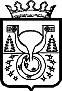 АДМИНИСТРАЦИЯ МУНИЦИПАЛЬНОГО ОБРАЗОВАНИЯОМУТНИНСКИЙ МУНИЦИПАЛЬНЫЙ РАЙОНКИРОВСКОЙ ОБЛАСТИПОСТАНОВЛЕНИЕ21.01.2021	   № 43г. ОмутнинскО внесении изменений в постановление администрациимуниципального образования Омутнинский муниципальный район Кировской области от 14.11.2013 № 2630С целью приведения нормативных правовых актов в соответствие
с действующим законодательством администрация муниципального образования Омутнинский муниципальный район Кировской области ПОСТАНОВЛЯЕТ:Внести в постановление администрации муниципального образования Омутнинский муниципальный район Кировской области
от 14.11.2013 № 2630 «Об утверждении муниципальной программы «Развитие образования Омутнинского района Кировской области»
на 2014-2022 годы», следующие изменения:Внести в муниципальную программу «Развитие образования Омутнинского района Кировской области» на 2014-2022 годы (далее – Муниципальная программа) следующие изменения:1.1.1. В паспорте Муниципальной программы пункт «Объемы ассигнований муниципальной программы» изложить в следующей редакции:Абзац второй раздела 5 «Ресурсное обеспечение муниципальной программы» изложить в следующей редакции:«Общий объем финансирования муниципальной программы составляет  3 985 633,418 тыс. рублей, в том числе за счет средств федерального бюджета – 117 620,610 тыс. рублей, областного бюджета – 2 410 870,930 тыс. рублей, районного бюджета – 1 457 141,878 тыс. рублей.».Таблицу 1 в разделе 5 «Ресурсное обеспечение муниципальной программы» изложить в следующей редакции:Таблица 1Приложение № 3 «Расходы на реализацию муниципальной программы за счет средств бюджета Омутнинского района» изложить в следующей редакции согласно приложению № 1. Приложение № 4 «Ресурсное обеспечение реализации муниципальной программы за счет всех источников финансирования» изложить в следующей редакции согласно приложению № 2. Разместить настоящее постановление на официальном Интернет-сайте муниципального образования Омутнинский муниципальный район Кировской области и обнародовать на информационном стенде. Контроль за выполнением настоящего постановления возложить на начальника Управления образования Омутнинского района
Кондратьеву Н.В.ГлаваОмутнинского района        А.В. МалковОбъемы ассигнований муниципальной программыОбщий объем финансирования муниципальной программы составляет 3 985 633,418 тыс. рублей, в том числе: за счет средств федерального бюджета 117 620,610 тыс. рублей, в том числе: за счет средств областного бюджета 2 410 870,930 тыс. рублей, районного бюджета 1 457 141,878 тыс. рублейНаправления финансирования муниципаль
ной программыОбъем финансирования муниципальной программы в 2014 – 2022 годах(тыс. рублей)Объем финансирования муниципальной программы в 2014 – 2022 годах(тыс. рублей)Объем финансирования муниципальной программы в 2014 – 2022 годах(тыс. рублей)Объем финансирования муниципальной программы в 2014 – 2022 годах(тыс. рублей)Объем финансирования муниципальной программы в 2014 – 2022 годах(тыс. рублей)Объем финансирования муниципальной программы в 2014 – 2022 годах(тыс. рублей)Объем финансирования муниципальной программы в 2014 – 2022 годах(тыс. рублей)Объем финансирования муниципальной программы в 2014 – 2022 годах(тыс. рублей)Объем финансирования муниципальной программы в 2014 – 2022 годах(тыс. рублей)Объем финансирования муниципальной программы в 2014 – 2022 годах(тыс. рублей)Направления финансирования муниципаль
ной программывсегов том числев том числев том числев том числев том числев том числев том числев том числев том числеНаправления финансирования муниципаль
ной программывсего2014
год2015
год2016
год2017
год2018
год2019
год2020
год2021
год2022
годИтого3985633,4386496,505409790,171373521,499405551,493471081,716465329,530507169,3481462,5485230,7